С О Д Е Р Ж А Н И ЕПостановление администрации Тейковского муниципального района 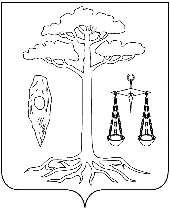 АДМИНИСТРАЦИЯТЕЙКОВСКОГО МУНИЦИПАЛЬНОГО РАЙОНАИВАНОВСКОЙ ОБЛАСТИП О С Т А Н О В Л Е Н И Еот 20.10.2016 г.  № 116г. ТейковоО внесении изменений в постановление администрации Тейковского муниципального района от 07.04.2016 г. № 46 «Об утверждении требований к порядку разработки и принятия правовых актов о нормировании в сфере закупок для обеспечения муниципальных нужд Тейковского муниципального района, содержанию указанных актов и обеспечению их исполнения»	В соответствии с пунктом 1 части 4 статьи 19 Федерального закона от 05.04.2013 № 44-ФЗ "О контрактной системе в сфере закупок товаров, работ, услуг для обеспечения государственных и муниципальных нужд", постановлением Правительства Российской Федерации от 18.05.2015 476 "Об утверждении общих требований к порядку разработки и принятия правовых актов о нормировании в сфере закупок, содержанию указанных актов и обеспечению их исполнения", Уставом Тейковского муниципального района, администрация Тейковского муниципального районаПОСТАНОВЛЯЕТ:1. Внести в приложение к постановлению администрации Тейковского муниципального района от 07.04.2016 г. № 46 "Об утверждении требований к порядку разработки и принятия правовых актов о нормировании в сфере закупок, для обеспечения муниципальных нужд Тейковского муниципального района, содержанию указанных актов и обеспечению их исполнения" следующие изменения:1.1. В пункте 11 Требований слова «до 25.07.2016» заменить словами «до 30.07.2016».Глава Тейковского муниципального района                                                                  С. А. СеменоваДля заметокПостановление администрации Тейковского муниципального района от 20.10.2016 г.  № 116О внесении изменений в постановление администрации Тейковского муниципального района от 07.04.2016 г. № 46 «Об утверждении требований к порядку разработки и принятия правовых актов о нормировании в сфере закупок для обеспечения муниципальных нужд Тейковского муниципального района, содержанию указанных актов и обеспечению их исполнения»